Before completing this form, please read carefully both the job description and person specification. Please be prepared to clearly outline how you meet the criteria in the person specification. Please write clearly in black ink or type.ConfidentialNote:  	To ensure, as far as possible, that the staff recruitment process is fair and equitable, this frontsheet is detached from the rest of the application form before it is passed to the shortlisting panel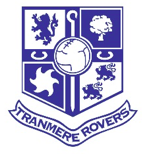 EQUALITY AND DIVERSITY MONITORING FORMTRFC is an equal opportunities employer.  The aim of our policy is to ensure that no job applicant or employee receives less favourable treatment on the grounds of sex, sexual orientation, marital status, race, religion, colour, nationality, ethnic or national origins or disability or is disadvantaged by conditions or requirements which cannot be shown to be justifiable.  Recruitment, selection and promotion procedures will be monitored to ensure that individuals are selected, promoted and treated on the basis of their relevant merits and abilities.To assist TRFC in monitoring the operation of its equal opportunities policy, and for no other reason, please answer the following questions by ticking boxes as appropriate.  This information will be detached before your application is passed on for shortlisting.EthnicityWhat is your ethnic group?  Please choose one section, then tick the appropriate box to indicate your cultural background:NationalityWhich one of the following statements about disability is most appropriate to you?  eg   British/WelshDisability								Age						       Gender* 	Neither male nor female but ‘intermediate’, i.e. unable to be classed as male or female;**   	eg. Transitioning Marital/Partnership Status						Are you:* ‘Single’   includes not married and divorced. Carer StatusAre you:Thank you for your assistance in completing this formTRANMERE ROVERS FOOTBALL CLUB Job Application FormTitle of post applied for:Application Ref number: (to be completed by TRFC Personnel)1. PERSONAL DETAILS (BLOCK CAPITALS PLEASE)2. EDUCATION AND TRAINING     (You will be required to bring your certs/documents as proof of qualification at interview.)3. PRESENT POST OR MOST RECENT EMPLOYMENT4. EMPLOYMENT HISTORY   (Please use continuation sheet if necessary.)5. INFORMATION IN SUPPORT OF YOUR APPLICATIONTell us how you meet the Job Description/Person Specification. Please include any further information which you believe is relevant to your application. Continue on a separate sheet if necessary. 6. OTHER INFORMATION7. REFERENCES Please provide the names, addresses and telephone numbers and occupations of two people who can be contacted for information relating to your work, one of which should be your current or most recent employer. 8. DECLARATIONTo be returned either by email to:Ellisp@tranmererovers.co.ukor via post to:Personnel RecruitmentTranmere Rovers Football ClubPrenton ParkPrenton Road WestWirralCH42 9PYPlease submit by the closing date specified in the further particulars for this post.Name:Post applied for:Date:Asian or Asian BritishAsian or Asian BritishMixedMixedBangladeshiWhite and AsianIndianWhite and Black AfricanPakistaniWhite and Black CaribbeanAny other Asian backgroundAny other Mixed backgroundBlack or Black BritishBlack or Black BritishWhiteWhiteAfricanBritishCaribbeanIrishAny other Black backgroundAny other White backgroundChinese or other ethnic groupChinese or other ethnic groupIf you have ticked ‘Any Other’  – please describe you ethnicity here:If you have ticked ‘Any Other’  – please describe you ethnicity here:ChineseIf you have ticked ‘Any Other’  – please describe you ethnicity here:If you have ticked ‘Any Other’  – please describe you ethnicity here:Any OtherIf you have ticked ‘Any Other’  – please describe you ethnicity here:If you have ticked ‘Any Other’  – please describe you ethnicity here:NationalityNational identity (if different)I am disabledI am not disabledDate of birthFemaleIntersex*MaleOther**In a Civil PartnershipLiving with PartnerMarriedSingle*WidowedA Carer with Dependant Child/Children or other Dependants with significant health/social care needsWhere did you see this vacancy advertised? (please tick whichever box applies)Where did you see this vacancy advertised? (please tick whichever box applies)Where did you see this vacancy advertised? (please tick whichever box applies)Where did you see this vacancy advertised? (please tick whichever box applies)Where did you see this vacancy advertised? (please tick whichever box applies)Where did you see this vacancy advertised? (please tick whichever box applies)TRFC WebsiteIndeed.co.ukNewspaperOther WebsiteSearchability.co.ukJobcentre+Word of MouthOther (please specify):Other (please specify):Other (please specify):Other (please specify):